2022 LSS Election 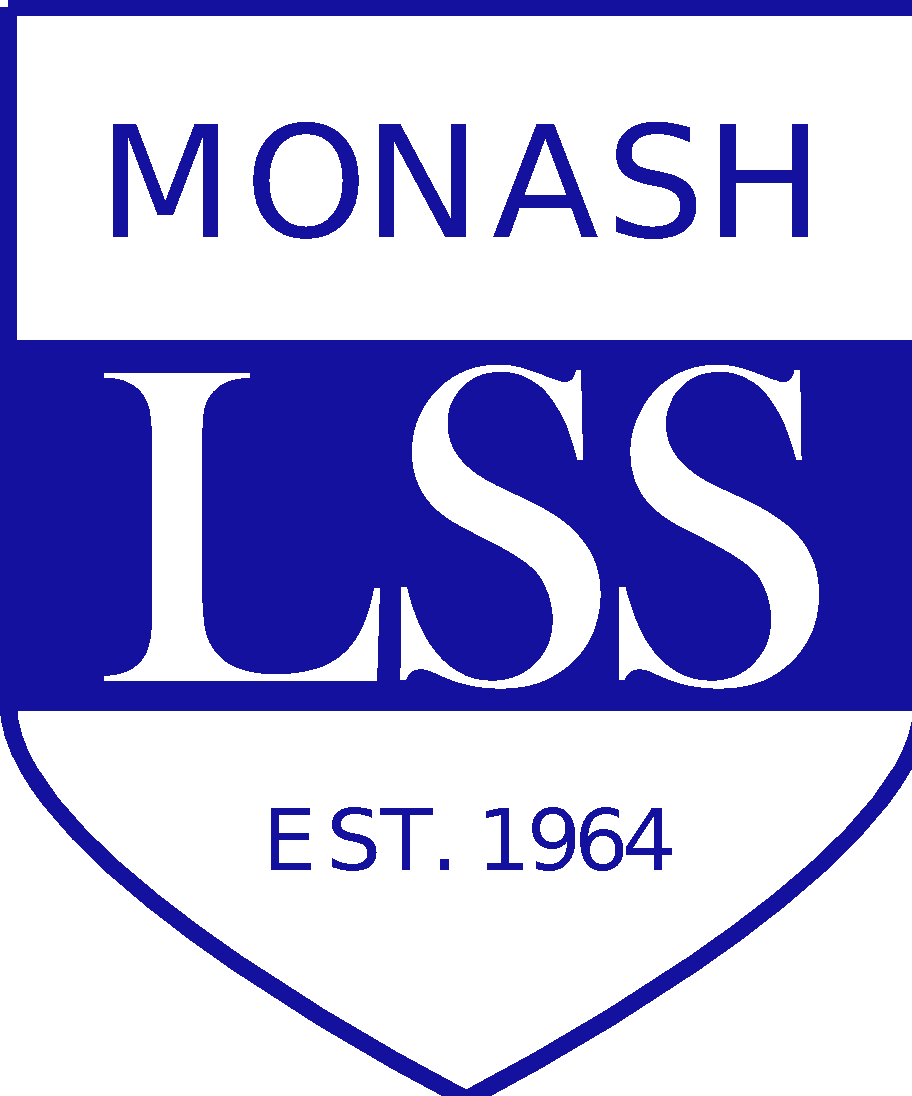 Nomination FormNominations are due by Wednesday 24th August 2022 at 5.00pm Please either fill the form electronically, then email it to returningofficer@monashlss.com. A decision made by the Returning Officer in relation to the disqualification of a candidate or a warning of such, or any other exercise of discretion conferred by the 2022 Election Regulations shall be final. Member wishing to nominate for the Monash Law Students’ Society: Name:LSS Membership No:Nominated Position:Mobile Phone:Email:Ticket Name (if applicable):Please note any preference for colour of campaign material:I have read, and agree to be bound by the LSS Election Regulations and Constitution. In particular, I agree that I will not be away for more than four consecutive weeks of one semester, or any period which is crucial to the performance of my role, and am able to commit to fulfill all that is required of the role for the entirety of the term (October 1, 2022 to September 30, 2023)
Signature of Nominee: 					Date:
 Member wishing to second the nominationName: LSS Membership No:Signature of Seconder: 					Date:If you have any questions or concerns please email Caitlin Kalaja at: returningofficer@monashlss.com 